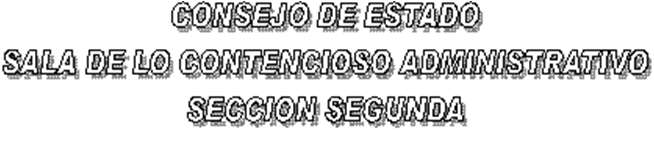 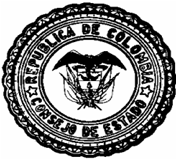 EN SESIÓN CONVOCADA PARA EL DÍA VEINTICINCO (25) DE JUNIO DE DOS  MIL  TRECE (2013) A LAS OCHO DE LA MAÑANA (08:00 A. M.), LA SALA PLENA DE LA SECCIÓN SEGUNDA DEL CONSEJO DE ESTADO, SOMETERÁ A DISCUSIÓN LOS SIGUIENTES PROYECTOS  CONSTITUCIONALES:DR. GUSTAVO EDUARDO GÓMEZ ARANGURENEL PRESENTE AVISO SE FIJA HOY, VEINTICINCO (25) DE JUNIO DE DOS  MIL TRECE (2013),	                               EL PRESIDENTE,			LUIS RAFAEL VERGARA QUINTERO	    EL SECRETARIO, 		                                                           WILLIAM MORENO MORENO                                         EVENTUAL REVISIÓN ACUERDO 0117 DE 2010                                         EVENTUAL REVISIÓN ACUERDO 0117 DE 2010                                         EVENTUAL REVISIÓN ACUERDO 0117 DE 2010                                         EVENTUAL REVISIÓN ACUERDO 0117 DE 2010                                         EVENTUAL REVISIÓN ACUERDO 0117 DE 201009-00212REVISIÓN ACCIÓN POPULARMAURICIO RODRÍGUEZ DEVIA09-00241REVISIÓN ACCIÓN POPULARJASSAN JAÍR SAA DÍAZ